875 Morningside Ave.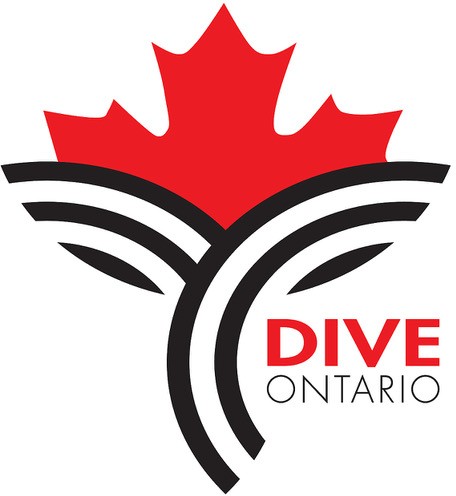  Suite 2037Toronto, Ontario M1C0C7This Agreement confirms that the Parties have mutually agreed to the following:Supervising CoachThe Supervising Coach is a registered Coach in the ISS System.The “Supervising Coach” is a “fully certified coach” as per the Administrative Policies of the Organization. The Supervising Coach is responsible for: ___________________ (coach/s name/s) of ______________________________ (Club).Note: Maximum 2 coaches and 10 athletes/supervising coach. Should the ratio exceed these numbers a second Supervising Coach is required.The Supervising Coach is responsible during the entire Competition’s “Schedule of Events” including open training.The Supervising Coach will ensure all athletes and coach/s under his/her supervision have left the Pool deck prior to his/her departure. The Supervising Coach accepts full responsibility in the event of accident or injury of any athlete/coach in his/her direct supervision for the duration of this Agreement.The Supervising Coach will report to the Organization any behavior by the Supervised coach which would constitute as unethical, harassing or disrespectful.The Supervising Coach will not assign any obligation that it has under this agreement without express written consent of the Organization.Requesting Club:The Supervised Coach/s is a registered Coach in the ISS System.The Supervised Coach/s is Instructor Beginner Certified and provide NCCP#.The Supervised Coach/s will ensure that the Supervising Coach is on deck before allowing his/her athletes to enter the pool deck. The Supervised Coach/s will ensure that the Supervising Coach is present during the Competition’s “Schedule of Events” and any open training times.The Supervised Coach will report to the Supervising Coach any accident or injury to an athlete or coach immediately.The Supervised Coach will report to the Organization any behavior by the Supervising Coach that constitutes as unethical, harassing or disrespectful.Should the Supervised Club/Coach/s not abide by the terms of this Agreement, a penalty of $500 will be levied.This Agreement will commence: ____________ (date) and terminate ___________.Either party may terminate this agreement immediately upon written notice to the other Party and to the Organization.Signed: ____________________ Supervising Coach _________________ NCCP#Print Name: _________________Signed: _____________________ on behalf of Requesting Club.Print Name and Title: __________________________________Signed: _____________________________ VP Sport PerformanceSigned Declaration must be received by the Organization prior to athletes/coaches’ entrance to the Competition Venue.Kathleen MurphyExecutive Director, Dive Ontario